Внеклассное мероприятие на тему«Наши привычки»Рыжикова Людмила АлексеевнаМБОУ ОЛЬШАНСКАЯ СОШ №7Цель: сформировать представление о полезных и вредных привычках.
Задачи: - Формировать сознательное отношение обучающихся к своему здоровью;
- Способствовать формированию стремления приобретать полезные привычки и избегать вредных.
-Показать отрицательное влияние вредных привычек на здоровье человека.-Воспитывать способность выбора между здоровым образом жизни и вредными привычками. Оборудование: ноутбук, проектор, экран, фото и видео материал, карточки, шаблон дерева.Подготовительная работа. Для данного занятия необходимо заранее дать детям задание подумать о своих полезных и вредных привычках, подготовить мини-проект.                                                       Ход внеклассного мероприятия
Введение в тему внеклассного мероприятия. - Наше мероприятие я хочу начать со слов хорошо известного вам стихотворения Владимира Маяковского:  Крошка сын к отцу пришёл,  И спросила кроха:- Что такое хорошо И что такое плохо?- Чтобы определить тему нашего занятия, я предлагаю вам поиграть в игру, которая так и называется «Хорошо и плохо». Я буду предлагать вам некоторые высказывания, а вы, если с ними согласны – показзываете смайлик и коворите «Да» , если не согласны – показываете смайлик и топаете ногами.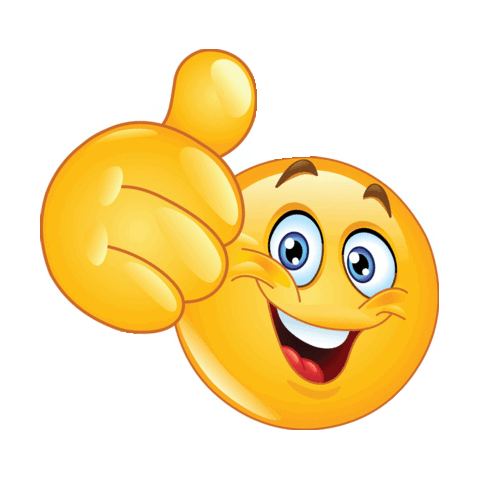 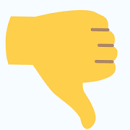 1. Разбросал я книги, вещи и искал их целый вечер. 2. Мою грязную посуду, пол помыть я не забуду. 3. Чисто с мылом я умоюсь, у меня опрятный вид. 4. Ногти очень грызть люблю, всех микробов я ловлю.  - Итак, кто же догадался, о чём мы с вами будем сегодня говорить? А как одним словом это назвать? (Привычки).
    Что такое привычка. Чем отличается привычка от поступка.
- А что такое привычка? (Дети высказывают свое мнение)- В толковом словаре С. И. Ожегова дано такое определение слову привычка «Поведение, образ действий, склонность, ставшие для кого-нибудь в жизни обычными, постоянными».Для формирования новой привычки требуется от 18 до 254 дней. А чтобы привычка стала автоматической, требуется в среднем 66 дней. Получается, что в среднем человеку нужно быть терпеливым и целеустремленным не меньше трех месяцев. Однако все мы очень разные, поэтому кто-то формирует привычку быстрее, а кто-то медленнее.- «Посеешь поступок – пожнешь привычку», - гласит еще одна народная мудрость. (привычка -это когда поступки многократно повторяются, становятся привычными, человек выполняет их автоматически, не задумываясь).-Привычки бывают как вредными, так и полезными. Приведите примеры полезных привычек, вредных.Игра-упражнение «Хорошо и плохо!!!!» 
Цель: Сформировать навыки различия полезных и вредных привычек.   На карточках записаны полезные привычки и вредные привычки. Задача: Карточки с полезными привычками прикрепить на шаблон дерева, а карточки с вредными привычками отправить в «Мусорную корзину» (в углу доски расположена картинка корзины). Как можно назвать привычки: делать по утрам зарядку; чистить зубы; играть в компьютерные игры; проветривать помещение перед сном? (гигиенические привычки),  Привычки, связанные с культурой поведения: говорить «Волшебные слова»; радоваться и улыбаться при встрече; ябедничать; злиться и обижаться на людей; обзываться.Можно еще выделить группу привычек, связанных со здоровым питанием:кушать на ночь; кушать быстро; есть больше фруктов, овощей, зелени, злаков; есть чипсы, сухарики, пить газированные напитки. Домашним заданием было подготовить мини-проект «Мои привычки» Защита мини-проектов. Ребята подготовили фото и видео материалы с «вредными» и «полезными» привычками.  А так же представили свое хобби – альтернативу вредной привычке. Обсуждение каждого фото и видео с детьми.-Так почему же привычки называют «полезными»? (Приносят пользу человеку, помогают сохранить здоровье, делают человека культурным, здоровым, опрятным, аккуратным, дружелюбным...).-А какие вы знаете полезные привычки? Подвести к выводу, что полезные привычки нам помогают расти здоровыми, счастливыми, а плохие привычки можно и нужно искоренять!!! - Почему привычки называют «вредными»? (Они вредят нашему здоровью. Они делают человека грубым, забывчивым, драчливым...)-Какие ещё вредные привычки вы можете назвать-Молодцы, хорошо справились с этим заданием.Игра – демонстрация «Мы не дружим с Сухомяткой»Что такое сухомятка?Некоторые люди очень любят первые блюда, а другие вообще не едят супы.И это зря.  Горячее очень полезно для правильной работы желудка и кишечника. И это легко проверить. Сейчас мы проведем опыт и посмотрим чем вредна сухомятка.Опыт : У вас на столах лежат воздушные шарики жёлтого и красного цветов.  Потрогайте их руками. -Что заметили? Шарики эластичные, как стенки желудка. В красные шарики я положила сухарики, чипсы, печенье, а в жёлтые налила суп. Красный шарик с неровными боками сигнализирует о том, что желудку очень тяжело перерабатывать сухую твёрдую пищу. Если мы сейчас будем воздействовать на шарик, тереть стенки , как вы думаете, что может произойти? Правильно он может лопнуть. Конечно наш желудок от сухомятки так сильно не пострадает, но данные продукты могут привести к дискомфорту, а иногда и к заболеваниям желудка.   А у жёлтого шарика бока ровные, гладкие.  Желудок без напряжения справляется со своей работой.- Так мы будем дружить с Сухомяткой?   Почему? И в завершении   нашего разговора я предлагаю послушать притчу.ПритчаДавным-давно в старинном городе жил Мастер, окружённый учениками. Самый способный из них однажды задумался: «А есть ли вопрос, на который наш Мастер не смог бы дать ответа?» Он пошёл на цветущий луг, поймал самую красивую бабочку и спрятал её между ладонями. Бабочка цеплялась лапками за его руки, и ученику было щекотно. Улыбаясь, он подошёл к Мастеру и спросил:— Скажите, какая бабочка у меня в руках: живая или мёртвая?Он крепко держал бабочку в сомкнутых ладонях и был готов в любое мгновение сжать их ради своей истины.Не глядя на руки ученика, Мастер ответил:— Всё в твоих руках.-Как вы считаете, почему именно этой восточной притчей мы завершаем наш разговор о здоровье?Здоровье – это не дар, который человек получаетодин раз и на всю жизнь. Здоровье- это результат сознательного поведениякаждого человека и всех в обществе. И чтобы добиться этого результата каждый человек должен трудиться!!!! Трудиться над собой, своим поведением. Воспитывать в себе полезные привычки и своим примером показать это другим людям! -Для кого вы можете быть примером?«Если мы не победим вредные привычки, то они победят нас».Используемая литература:Матвеева Е.М. «Азбука здоровья. Профилактика вредных привычек»Захарова Т.Н. «Формирование здорового образа жизни у младших школьников»Усова Т.М. «Приемы психофизической разгрузки» («Здоровье детей» №16 2008 )М.М. 4.Безруких, Т.А. Филиппова. Разговор о правильном питании: Рабочая тетрадь для школьников - М.: ОЛМА-ПРЕСС, 2009 г. Приложение. Мини-проект «Наши привычки»  https://disk.yandex.ru/i/tU-GexZ3TwWLag